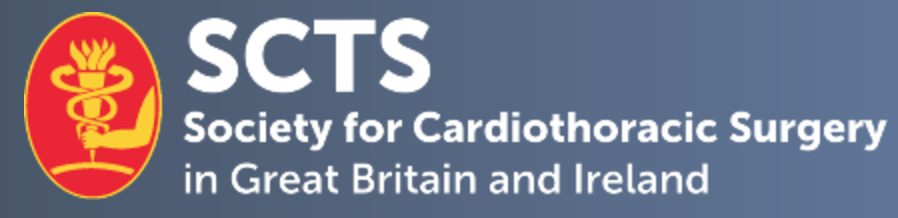 SCTS Perfusion Representative Application FormDeclaration:I hereby confirm that the details above are correct and, if elected as an SCTS Perfusion Representative, to attend meetings on a regular basis.Applicant signature:					Date: 	Proposing member signature: 		Proposing member:	Please complete and return this form, as well as a brief CV, by email to isabelle@scts.org.Closing Date for applications:		6th April 2022 (midday).Proposed interviews: 			25th April 2022 after 18.30. Personal details.         Candidate NameCurrent post & hospitalMobile number:E-mail Address:Current SCTS memberYes                 No            Yes                 No            Yes                 No            1. Describe your previous contributions to the specialty of cardiothoracic surgery and to the Society for Cardiothoracic Surgery (SCTS).No more than 300 words   2. Describe your previous involvement in matters pertaining to cardiopulmonary bypass & perfusion.No more than 300 words   3. If appointed, describe your proposed plans and vision for the future.No more than 300 words   4. Provide any further information to support your application.No more than 300 words   